Table 1: Target standard and achieved standard of the success criteria set for the ENHANCE pilot trial.Table 2: Patients’ self-reported view of the content of their long-term condition review from the phase 1 questionnaire (July 2015 – February 2016) (N=161, those asked about joint pain; N=134, those asked about mood)	Figures are numbers and percentages; numbers may not add up to totals due to missing data. GP = General Practitioner, PN = Practice Nurse.Table 3: Case finding and management of joint pain, anxiety and depression in the ENHANCE long-term condition reviews (N=165*; data from the ENHANCE EMIS template (September 2015 – February 2016)) Figures are numbers and percentages unless otherwise stated; numbers may not add up to totals due to missing data. SD = standard deviation, GAD= Generalised Anxiety Disorder Assessment (21,23), PHQ = Patient Health Questionnaire (22,24), α = frequencies of the use of two verbal advice management strategies (alcohol and managing mood (including medication)) and one written advice strategy (healthy eating/weight loss) could not be determined due to an error in variable labelling on the EMIS template. *167 EMIS templates were initiated, however two contained no valid data, so are excluded from the denominator.   Table 4: Self-reported demographic and clinical characteristics from the phase 1 questionnaire of the ENHANCE pilot trial (July 2015 – February 2016) (N=318).Figures are numbers and percentages unless otherwise stated; numbers may not add up to totals due to missing data. SD = Standard deviation, IQR= Inter-quartile range, GAD-7 = Generalised Anxiety Disorder Assessment (23), PHQ-9 = 9-question Patient Health Questionnaire (24), EQ-5D-5L (EuroQol) (27), # = Joint pain defined as pain in the hip, knee, hand or footSuccess CriteriaTarget standardTarget achievedGeneral Practice Engagement & retentionGeneral Practice Nurse (GPN) Training Participant recruitment of those invitedParticipant retentionEngage four practices to participate and stay in the trial through follow-up.Deliver the training to at least one GPN per practice.Recruit at least 50% of those invited to the studyRetain 75% of those that consent to the research evaluation.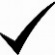 Four practices recruited and retained throughoutTen GPNs were trained68% of those invited were recruited82% and 78% returned their 6 week and 6 month questionnairesControl periodIntervention periodAll time periods Number of participants asked about joint pain in the reviewN = 57N=104N = 161Being asked about joint pain was acceptable	Strongly agree30 (56)55 (54)85 (55)	Agree23 (43)43 (42)66 (42)	Uncertain1 (2)4 (4)5 (3)	Disagree0 (0)0 (0)0 (0)	Strongly disagree0 (0)0 (0)0 (0)Being asked about joint pain was helpful	Strongly agree25 (46)48 (48)73 (47)	Agree23 (43)50 (50)73 (47)	Uncertain6 (11)3 (3)9 (6)	Disagree0 (0)0 (0)0 (0)	Strongly disagree0 (0)0 (0)0 (0)Did the nurse offer you any of the following for joint pain?	Verbal advice37 (65)75 (72)112 (70)	Written information7 (12)30 (29)37 (23)	Referral to another service e.g. physiotherapy, 	occupational health, psychological therapy6 (11)12 (12)18 (11)	Advice on relevant medication12 (21)36 (35)48 (30)	Advice on seeking other relevant services e.g. Healthy Minds, NHS Choices4 (7)10 (10)14 (9)	A further appointment with a PN15 (26)21 (20)36 (22)	A further appointment with a GP 12 (21)20 (19)32 (20)Number of participants asked about their mood in the reviewN=35N=99N = 134Being asked about mood was acceptable	Strongly agree20 (59)51 (54)71 (55)	Agree13 (38)40 (42)53 (41)	Uncertain1 (3)2 (2)3 (2)	Disagree0 (0)2 (2)2 (2)	Strongly disagree0 (0)0 (0)0 (0)Being asked about mood was helpful	Strongly agree16 (47)42 (44)58 (45)	Agree14 (41)48 (51)62 (48)	Uncertain4 (12)2 (2)6 (5)	Disagree0 (0)3 (3)3 (2)	Strongly disagree0 (0)0 (0)0 (0)Did the nurse offer you any of the following for your mood?	Verbal advice13 (37)42 (42)55 (41)	Written information3 (9)17 (17)20 (15)	Referral to another service e.g. physiotherapy, 	occupational health, psychological therapy5 (14)9 (9)14 (10)	Advice on relevant medication6 (17)10 (10)16 (12)	Advice on seeking other relevant services e.g.               Healthy Minds, NHS Choices4 (11)9 (9)13 (10)	A further appointment with a PN9 (26)9 (9)18 (13)	A further appointment with a GP 6 (17)11 (11)17 (13)Patients treated in the intervention period (N=165*)Case finding – Joint pain	 Pain location	Hand61 (37)	Hip44 (27)	Knee80 (49)	Foot48 (29)	No joint pain45 (27)Length of time with joint pain for those reporting joint pain in at least one joint; N= 120	Less than 3-months7 (7)	More than 3-months95 (93)Pain score 	Mean (SD) for scores >0: Hand (0-10) 5.0 (2.0); N=52	Mean (SD) for scores >0: Hip (0-10)5.7 (2.5); N=44	Mean (SD) for scores >0: Knee (0-10)6.0 (2.5); N=76	Mean (SD) for scores >0: Foot (0-10)5.9 (3.0); N=43Practice nurse looked/felt or moved the joints for those reporting joint pain in at least one joint; N= 12059 (49)Initial management from positive case finding N=120Verbal advice	Increasing activity/exercises76 (63)	Healthy eating/ weight loss67 (56)	Pain relief89 (74)Written advice	OA advice60 (50)	Increasing activity/exercise40 (33)	Pain relief 34 (28)	Healthy eating/ weight  loss25 (21)Follow-up	No follow-up103 (86)	Nurse follow-up advised1 (1)	Nurse follow-up booked0 (0)	GP follow-up advised10 (8)	GP follow-up booked6 (5)	Immediate advice from GP0 (0)Additional referrals/signposting	Slimming World/Weight Watchers3 (3)	Physiotherapy1 (1)	Exercise on prescription0 (0)	Podiatry0 (0)	Occupational therapy2 (2)	Other support group4 (3)	Online resources1 (1)Case finding – Depression & AnxietyDepression PHQ-2 screening questions:             Little interest or pleasure in doing things	33 (20)	Feeling down, depressed or hopeless54 (33)PHQ-9 mean (SD) (if used) in patients reporting positively to the depression screening questions (0-27)8.6 (6.5); N=49PHQ-9 (categories) (if used):		Minimal depression (0-4)16 (33)		Mild depression (5-9)14 (29)		Moderate depression (10-14)11 (22)		Moderately severe depression (15-19)4 (8)		Severe depression ( 20-27)4 (8)AnxietyGAD-2 screening questions:	      Feeling nervous, anxious or on edge50 (30)              Not being able to stop or control worrying34 (21)	     GAD-7 mean (SD) (if used) in patients reporting                       positively to the anxiety screening questions (0-21)7.5 (5.7); N=45GAD-7 (categories) (if used)	Mild anxiety (0-5)21 (47)	Moderate anxiety (6-10)14 (31)	Moderately Severe anxiety (11-15)3 (7)	Severe anxiety (16-21)7 (16)Initial management from positive case findingα N=83Verbal advice	Increasing activity/exercises35 (42)	Healthy eating/ weight loss29 (35)	Sleeping habits20 (24)Written advice	Increasing activity/exercises6 (7)        Managing mood23 (28)	Sleeping habits7 (8)Follow-up	No follow-up 70 (84)	Nurse follow-up advised1 (1)	Nurse follow-up booked0(0)	GP follow-up advised for anxiety/depression9 (11)	GP follow-up booked for anxiety/depression2 (2)	Immediate advice from GP1 (1)Additional referrals/signposting	Exercise on prescription0 (0)	Slimming World/Weight Watchers1 (1)	Wellbeing/Improving Access to Psychological                       Therapies (IAPT)0 (0)	MIND mental health charity3 (4)	Other support group3 (4)	Online resources2 (2)Control periodN=206Intervention periodN=112All patients responding at phase 1N=318Demographic Mean (SD): Age68 (9)68 (10)68 (9)Female gender101 (50)49 (45)150 (48)Living alone65 (32)32 (29)97 (31)Index of multiple deprivation: Median (IQR)10872 (3911, 17311)5529 (2854, 12813)8776 (3409, 16387)Current employment status	Full-time paid work (35 hours or more per              week)25 (13)14 (13)39 (13)	Part-time paid work (less than 35 hours per             Week)                   18 (9)8 (8)26 (9)	Not working due to poor health14 (7)6 (6)20 (7)	Looking after the home/dependents 3 (2)3 (3)6 (2)	Retired137 (69)73 (68)210 (68)	Unemployed (and seeking work) 0 (0)0 (0)0 (0)	Student0 (0)0 (0)0 (0)	Other3 (2)3 (3)6 (2)HealthGeneral health	Excellent7 (3)2 (2)9 (3)	Very good55 (27)26 (24)81 (26)	Good75 (37)42 (38)117 (37)	Fair47 (23)25 (23)72 (23)	Poor21 (10)15 (14)36 (11)Median (IQR):EQ-5D-5L (-0.594 to 1)0.75 (0.63, 0.88)0.72 (0.55, 0.84)0.74 (0.59, 0.85)Health literacyFrequency of help needed to read hospital materials	Always15 (8)8 (7)23 (7)	Often6 (3)5 (5)11 (4)	Sometimes8 (4)5 (5)13 (4)	Occasionally16 (8)8 (7)24 (8)	Never156 (78)83 (76)239 (77)Confidence in filling out medical forms independently	Always117 (58)63 (58)180 (58)	Often21 (10)10 (9)31 (10)	Sometimes21 (10)8 (7)29 (9)	Occasionally19 (9)15 (14)34 (11)	Never24 (12)13 (12)37 (12)Difficulties in learning about your medical condition because of difficulty understanding written information	Always4 (2)5 (5)9 (3)	Often8 (4)4 (4)12 (4)	Sometimes23 (11)12 (11)35 (11)	Occasionally34 (17)20 (19)54 (18)	Never132 (66)66 (62)198 (64)Depression & AnxietyMedian (IQR): GAD-7 (0-21)0 (0,4)0 (0, 5.5)0 (0, 5)Median (IQR): PHQ-9 (0-27)2 (0,6)2 (0,8)2 (0, 6)Categorised version of the PHQ-9	PHQ-9: Minimal depression (0-4) 120 (71)63 (65)     183 (69)	PHQ-9: Mild depression (5-9)   27 (16)18 (19)      45 (17)	PHQ-9: Moderate depression (10-14)    12 (7)    6 (6)        18 (7)	PHQ-9: Moderately severe depression (15-19)     8 (5)    6 (6)        14 (5)	PHQ-9: Severe depression (20-27)     2 (1)4 (4)          6 (2)Categorised version of the GAD-7	GAD-7: Mild anxiety (0-5)  137 (78)73 (75)        210 (77)	GAD-7: Moderate anxiety (6-10)    26 (15)10 (10)         36 (13)	GAD-7: Moderately severe anxiety (11-15)      7 (4)10 (10)         17 (6)	GAD-7: Severe anxiety (16-21)      5 (3)4 (4)           9 (3)Joint pain: based only on participants reporting pain in the hip, knee, hand or footN=117 (67%)N=88 (84%)N=205 (73%)Duration of joint pain#	Less than 3-months10 (9)6 (7)16 (8)	3-months or longer107 (92)82 (93)189 (92)Average pain intensity in the last 2-weeks	Median (IQR): Hip (0-10)4 (0, 7)3 (0,6)3 (0, 6)	Median (IQR): Knee (0-10)5 (1,7)5 (1,7)5 (1, 7)	Median (IQR): Hand (0-10)4 (0,6)3.5 (1,6)4 (1, 6)	Median (IQR): Foot (0-10)4 (0,7)3 (0,6)3 (0, 7)Joint painα interfered with normal work or activities in the last 2-weeks	Not at all14 (12)17 (19)31 (15)	A little bit34 (30)23 (26)57 (28)	Moderately23 (20)21 (24)44 (22)	Quite a bit30 (26)21 (24)51 (25)	Extremely14 (12)6 (7)20 (10)